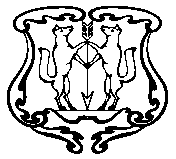 АДМИНИСТРАЦИЯ ГОРОДА ЕНИСЕЙСКАКрасноярского краяПОСТАНОВЛЕНИЕВ целях установления единых правил присвоения, изменения и аннулирования адресов объектам недвижимости в городе Енисейске, согласованного ведения земельного и градостроительного кадастров, формирования единой информационной системы о недвижимом имуществе, в соответствии с Постановлением Правительства РФ от 19.11.2014 г. № 1221 «Об утверждении Правил присвоения, изменения и аннулирования адресов», руководствуясь ст. 5.1, 8, 39, 43 Устава города Енисейска, ПОСТАНОВЛЯЮ, 1. Внести изменения в Правила присвоения, изменения и аннулирования адресов объектам недвижимости на территории города Енисейска, утвержденных постановлением администрации города Енисейска № 94-п от 01.06.2015 г. (приложение № 2):1.1. В пункте 36 Правил слова «18 рабочих дней» заменить словами «12 рабочих дней»;2. Контроль над выполнением настоящего постановления возложить на заместителя Главы города по строительству и архитектуре В.В. Никольского.3. Постановление подлежит публикации в газете «Енисейск-Плюс» и размещению на официальном интернет – портале органов местного самоуправления г. Енисейска www.eniseysk.com. 4. Постановление вступает в силу в день, следующий за днем официального опубликования. Глава города 									И.Н. Антипов« 22 » ___12___ 2017 г.                   г.Енисейск                                        № 262-п« 22 » ___12___ 2017 г.                   г.Енисейск                                        № 262-п« 22 » ___12___ 2017 г.                   г.Енисейск                                        № 262-пО внесении изменений в Правила присвоения, изменения и аннулирования адресов объектам недвижимости на территории города ЕнисейскаО внесении изменений в Правила присвоения, изменения и аннулирования адресов объектам недвижимости на территории города Енисейска